ГАННІВСЬКИЙ ЛІЦЕЙПЕТРІВСЬКОЇ СЕЛИЩНОЇ РАДИ ОЛЕКСАНДРІЙСЬКОГО РАЙОНУКІРОВОГРАДСЬКОЇ ОБЛАСТІНАКАЗвід 26 вересня 2022 року                                                                                                    № 81с. ГаннівкаПро підсумки  проведення Тижня знань безпеки життєдіяльності Відповідно  до  наказу  директора Ганнівського ліцею  Петрівської селищної ради Олександрійського району Кіровоградської області від 19 вересня 2022року № 65 «Про проведення Тижня знань безпеки життєдіяльності та з метою  проведення профілактичної роботи серед учасників освітнього процесу щодо запобігання випадкам травматизму під час навчання та в побуті, виховання поважного ставлення до безпеки людини, усвідомлення необхідності вироблення навичок дотримання правил поведінки у надзвичайних ситуаціях, підняття рівня інформаційно-просвітницької роботи з питань  безпечної життєдіяльності учасників освітнього процесу з 19 по 23 вересня був проведений Тиждень знань безпеки життєдіяльності на тему «Ідеш у путь - обережним будь!» (безпека дорожнього руху, в умовах воєнного стану).Під час Тижня в усіх класах Ганнівського ліцею, Володимирівської загальноосвітньої школи І-ІІ ступенів, філії Ганнівської загальноосвітньої школи І-ІІІ ступенів були проведені онлайн ігри, онлайн вікторини, онлайн тестування, тренінги, бесіди, перегляд тематичних відеофільмів, виготовлення колажу, стіннівок та спільних презентацій. Заходи проводилися згідно складеного плану-сітки. Вчителями, класними керівниками були проведені заходи, що передбачали як теоретичні, так і практичні застосування набутих знань і умінь.       По закінченню Тижня всі класні керівники та класоводи підготували та здали матеріали проведення Тижня (додаток 1,2,3).     Заходи, які були проведені впродовж Тижня були цікавими, корисними та різноманітними. Робота вчителів допоможе дітям убезпечити себе в реальному житті на дорозі у воєнний час та принесе свої результати, що допоможе істотно знизити кількість ДТП за участю дітей. Підсумки Тижня знань безпеки життєдіяльності було  висвітлено в інформації (додається).Виходячи з вищезазначеногоНАКАЗУЮ:Відзначити належне проведення Тижня безпеки життєдіяльності у Ганнівському ліцеї (ОСАДЧЕНКО Н.М.),  Володимирівській філії Ганнівського ліцею (ПОГОРЄЛА Т.М.) та Іскрівській філії Ганнівського ліцею (БОНДАРЄВА Н.П.) Контроль за виконанням даного наказу покласти на заступника директора з навчально-виховної роботи Ганнівського ліцею СОЛОМКУ Т.В., завідувача Володимирівської філії Ганнівського ліцею МІЩЕНКО М. І., на в.о. завідувача Іскрівської філії Ганнівського ліцею БАРАНЬКО Т.В. Директор                                                                                                 Ольга КАНІВЕЦЬЗ наказом ознайомлені:                                                                         Н.ОсадченкоТ.СоломкаТ.БаранькоМ.МіщенкоТ.ПогорєлаН.БондарєваДодаток №1до наказу директора від 26.09.2022 року № 81Інформація про проведення Тижня знань безпеки життєдіяльності  «Ідеш у путь - обережним будь!» (безпека дорожнього руху, в умовах воєнного стану).         На виконання наказу по Ганнівському ліцею від 19 вересня 2022 року № 65 «Про проведення Тижня  знань безпеки життєдіяльності» та з метою проведення профілактичної роботи серед учасників освітнього процесу щодо запобігання випадкам травматизму під час навчання та в побуті, виховання поважного ставлення до безпеки людини, усвідомлення необхідності вироблення навичок дотримання правил поведінки у надзвичайних ситуаціях, підняття рівня інформаційно-просвітницької роботи з питань  безпечної життєдіяльності учасників освітнього процесу був проведений Тиждень знань безпеки життєдіяльності «Ідеш у путь - обережним будь!» (безпека дорожнього руху, в умовах воєнного стану).         Заходи проводилися згідно складеного плану-сітки. Вчителями, класними керівниками були проведені заходи, що передбачали як теоретичні, так і практичні застосування набутих знань і умінь.         Тиждень розпочався з повідомлення заступника директора з навчально-виховної роботи ОСАДЧЕНКО Н.М. у класних  групах, де повідомила учням про початок тижня та ознайомила з планом. Проведено Єдиний онлайн урок «Безпека на дорозі — безпека життя» (1-9 класи).Всі заходи проводилися в онлайн режимі. Класні  керівники проводили онлайн ігри, онлайн вікторини, онлайн тестування, тренінги,  бесіди, переглядали тематичні відеофільми, створювали спільні презентації, виготовляли колажі, стіннівки, малювали малюнки. Класні керівники використовують сучасні форми та методи навчання в даних умовах часу.Педагог-організатор ПИЛИПЕНО В.І. створювала  фотоколаж «Дорога. Учасники». Практичний психолог ГРИШАЄВА О.В. провела  - онлайн - тренінг «Безпечний рух- запорука життя та здоров’я». Соціальний педагог ЖУКОВА М.С. провела онлайн тренінг «Дорога! Пішохід!». Вчителями основ здоров’я ОСАДЧЕНКО Н.М. та біології РОБОТА Н.А.  було проведене онлайн  заняття «Перша допомога при травмах в ДТП». Класні керівники провели ряд бесід: «Основні правила поведінки дитини на вулиці, дорозі», «Дорога та її учасники» КРАМАРЕНКО В.В. МАРЧЕНКО А.В. провела відео годину спілкування на тему «Молодь за безпечний рух". МІЛЯР К.В. грала з першокласниками в гру «Я знаю правила дорожнього руху ".ОПАЛАТЕНКО В.С. подорожувала з учнями 2 класу по країні Правил Дорожнього руху. ВИСТОРОПСЬКА Н.С. провела вікторину для учнів 4 класу  «Пам'ятай, що на дорозі не варто жартувати." ГАЛІБА О.А з учнями 9 класу створила спільну презентацію «Дорожній рух»          Заходи, які були проведені впродовж Тижня були цікавими, корисними та різноманітними. Робота вчителів допоможе дітям убезпечити себе в реальному житті на дорозі та принесе свої результати, що допоможе істотно знизити кількість ДТП за участю дітей. Під час проведення вищезгаданих заходів діти повторили, узагальнили та систематизували знання про правила дорожнього руху та дорожні знаки, навчилися застосовувати свої знання в певних життєвих ситуаціях, продовжили розвивати увагу, спостережливість, логічне мислення, мову, пам’ять, уміння орієнтуватися на вулицях за допомогою дорожніх знаків.    Вся робота протягом тижня була спрямована на підвищення поінформованості учасників освітнього процесу про негативні наслідки дорожньо-транспортних пригод та стимулювання дій, спрямованих на усунення основних факторів ризику дорожньо-транспортного травматизму.Заступник директора з навчально-виховної роботи                                    Осадченко Н.М.Додаток №2до наказу директора від 26.09.2022 року № 81Інформація про проведення Тижня знань безпеки життєдіяльності  «Ідеш у путь - обережним будь!» (безпека дорожнього руху, в умовах воєнного стану).    В закладі було створено оргкомітет з організації підготовки та проведення Тижня.         Впродовж всього тижня вчителями  проводились онлайн заняття, ігри, бесіди на данну тематику, також розігрувалися та аналізувалися ситуації, які характеризують порушення прав дітей і закріплюють їх обов’язки.   Робота з дітьми проводилася за такими основними напрямками: виховання патріотизму; виховання поваги до прав людини; виховання толерантності; критичного ставлення до себе; чуйного ставлення до всіх членів суспільства.Відповідно до тематики Тижня в закладі були проведені заходи:  °  Заступником завідувача філії Погорєлою Т.М., було проведено онлайн опитування “Правила дорожні знаєш - небезпеку відганяєш” https://docs.google.com/forms/d/e/1FAIpQLSdbmVZoAT9Q5P1HJpgECQLXuzndoxk-5QUD6csrU6FaC8BZag/viewform?usp=sf_link  ° Педагог — організатор  Шкуратько С.А., провела віртуальну екскурсію “Дорога та її учасники” https://www.thinglink.com/scene/1629419219454001155  °  Практичний психолог Ткач А.Е. - онлайн - тренінг «Твій друг-безпечний рух»   Класні керівники використовують сучасні форми та методи навчання, що активізують розумову діяльність учнів, сприяють підвищенню у них інтересу до вивчення правил дорожнього руху. Змістовно пройшли позакласні виховні заходи, а саме      °  Класним керівником 6 класу Івановою О.В. були проведені:урок обережності «Основні правила поведінки дитини на вулиці, дорозі»;онлайн вікторину  https://learningapps.org/2390903 ; створено відеоролик “Вивчаймо, дорожні знаки разом з нами” https://www.facebook.com/groups/832210627151215/permalink/1697884370583832/° Гирик В.А. з учнями 2 класу провела годину спілкування на тему: « Руху правила єдині, знати їх усі повинні», під час якого переглянули відео https://youtu.be/4Xq9BqVyH1w та створили власнеhttps://www.facebook.com/groups/832210627151215/permalink/1700067993698803/  ° Для учнів 5 класу класний керівник Ляхович І.Б. провела  годину спілкування  “Щоб жити, я маю знати правила дорожнього руху” і зробили  фотовиствку  “ Я - учасник дорожнього руху.  °  Для учнів 1 класу класним керівником Коломієць О.М. було організовано перегляд  з данної тематики  мультфільмів, відеороликів, презентацій «Робокар Поллі», «Зупинись, дорога», «Правила розумного пішохода», «Смішарики. Азбука безпеки»; ° Заняття “Мій друг - дорожній рух” провела для учнів 8 класу Лісайчук Н.С..  під час якого   переглянули відео “Обов'язки і права пішоходів”, а також створили плакат з даної теми ;Для учнів 9 класу Дудник Н.В.,було проведено онлайн ігри та тренінгові заняття  https://classroom.google.com/c/NTQ1MTM2MDUzNTc3?cjc=ywsizvj ° Годинна спілкування "Безпека велосипедиста" з учнями 3 класу була проведена Мовчан Л.В. https://youtu.be/N4NxWkgoFGI° В 4 класі класним керівником Кращенко О.В., проведена онлайн-бесіда "Безпека руху-безпека життя" Переглянули відео "Дітям про безпеку на дорозі" за посиланням           https://www.youtube.com/watch?v=m_dd6kjFNIk    ° - розроблені пам’ятки ПДР для дітей і батьків «Правила дорожнього руху», «Обережно на дорозі».  Під час проведення вищезгаданих заходів діти повторили, узагальнили та систематизували знання про правила дорожнього руху та дорожні знаки, навчилися застосовувати свої знання в певних життєвих ситуаціях, продовжили розвивати увагу, спостережливість, логічне мислення, мову, пам’ять, уміння орієнтуватися на вулицях за допомогою дорожніх знаків.    Вся робота протягом тижня була спрямована на підвищення поінформованості учасників освітнього процесу про негативні наслідки дорожньо-транспортних пригод та стимулювання дій, спрямованих на усунення основних факторів ризику дорожньо-транспортного травматизму.Завідувач філією                                                                           Марина МіщенкоДодаток №3до наказу директора від 26.09.2022 року № 81Інформація про проведення Тижня знань безпеки життєдіяльності  «Ідеш у путь - обережним будь!» (безпека дорожнього руху, в умовах воєнного стану).Під час підготовки і проведення Тижня керувалися Методичними рекомендаціями комунального закладу «Кіровоградський обласний інститут післядипломної педагогічної освіти імені Василя Сухомлинського» від 30 серпня 2022 року № 419/18-09; використовували  матеріали Кодексу цивільного захисту України, Правилдорожнього руху, Правил пожежної безпеки для закладів, установ і організацій системи освіти України, відповідних тематичних розділів програм викладання предмету «Основи здоров’я».Впродовж тижня в школі у кожному класі було проведено низку тематичних бесід, вікторин, ігор, занять:19.09.2022  Бондарєва Н.П.  Єдиний онлайн урок «Безпека на дорозі — безпека життя» Частина 1(2-9 класи)Баранько Т.В.  Квест "Мій друг-безпечний рух!" (9 клас)Сидоренко Н.М. Виховна година на тему : “ Молоде покоління    за           безпеку руху ". (8 клас)Гришаєва О.А.      Вікторина:"Мій друг- безпечний рух" (3 клас)20.09. 2022. Єфімова Ю.С.    Гра з правил дорожнього руху " Так - ні" (5 клас)21.09. 2022. Ткаченко Н.Г.  Гра “Подорож по країні Правил Дорожнього руху ". (2 клас) 22.09.2022. Амброзяк І.І.  Вікторина "Усім треба пам'ятати, що на дорозі не варто жартувати." (4 клас)23.09.2022 Баранько О.О. Дусмурадова Л.Г. Гра-вікторина  "Усім треба пам’ятати, що на дорозі не варто жартувати"(6 - 7 клас)Бондарєва Н.П. Єдиний онлайн- урок “Безпека дорожнього руху. Перша  домедична допомога”  Частина 2                  Малюнковий челендж «Малюнки від світлофора Моргайка» Під час проведення вищезгаданих заходів діти повторили, узагальнили та систематизували знання про правила дорожнього руху та дорожні знаки, навчилися застосовувати свої знання в певних життєвих ситуаціях, продовжили розвивати увагу, спостережливість, логічне мислення, мову, пам’ять, уміння орієнтуватися на вулицях за допомогою дорожніх знаків. Учні обговорили основні правила поведінки на вулиці та дійшли висновку, що знання правил дорожнього руху, уважність, обережність на дорогах – це запорука власної безпеки.    	Вся робота впродовж тижня була спрямована на підвищення поінформованості учасників навчального процесу про негативні наслідки дорожньо-транспортних пригод та стимулювання дій, спрямованих на усунення основних факторів ризику дорожньо-транспортного травматизму.Заступник завідувача                                                              Бондарєва Н.П.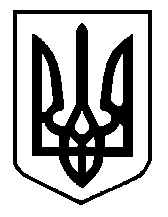 